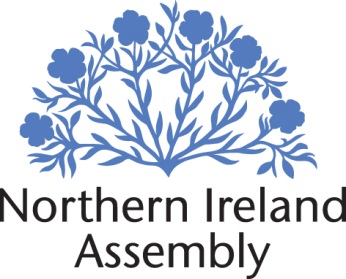 Draft Equality Scheme, 
Draft Audit of Inequalities Report/Action Plan 22-26 
and Draft Good Relations Action Plan 2022 – 2025Consultation Response & Privacy Consent FormThe Northern Ireland Assembly Commission welcomes your views on the proposed content of its Draft Equality Scheme and Audit of Inequalities Report and Action Plan 2022-2026 and Good Relations Action Plan 2022-2025.Please return this completed response form by 1st November 2022, by email or post, to: equality@niassembly.gov.uk  or 

Equality and Good Relations Unit
Room 417, Parliament Buildings
Ballymiscaw
Stormont
BELFAST
BT4 3XXTelephone: 028 9041 8377 Textphone: 028 9052 1209Alternative FormatsIf you require this document in an alternative format please contact us to discuss your requirements.Your DetailsName: Name of Organisation (if applicable): Address: Telephone: E-mail: In line with the Assembly Commission’s commitment to openness and transparency, all responses will be treated as public and may be published on the Assembly website as part of the consultation process.  Your involvement with this consultation will require the processing of your personal data.  The Assembly Commission is committed to compliance with the UK GDPR and Data Protection Act 2018 (DPA).  As such we treat your information with appropriate security measures to ensure that:We have a legal basis to process your information, in this instance it is done only with your explicit consent. (see q1 below)We only keep your information for a specific period of time, after which it is securely deleted.Only the staff directly involved with this process have access to your data.Your personal information is not shared outside the organisation unless you have explicitly agreed to it. (see q2 below)We recognise your rights as a data subject, you can find out more about these rights on the Information Commissioner’s Office site.If you are content for us to process your personal information, please put an X in this box: If you are content for your name, or the name of your organisation, to be published alongside your response, please put an X in this box: If you do not tick these boxes, your response will be treated anonymously. Question 1: Do you have any comments on the draft of the Equality Scheme?Question 2:  Do you have any comments on the draft of the Audit of Inequalities Report?Question 3: Do you have any comments on any of the proposed actions contained in the Audit of Inequalities Action Plan 2022 – 2026?Question 4: Do you have any comments in relation to Northern Ireland Assembly Good Relations Action Plan 2022-2025? Question 5: Do you have any other comments in relation to this consultation?  Thank you for taking the time to respond to this consultationConsultation Responses and Freedom of InformationThe Northern Ireland Assembly Commission will usually publish a summary of responses following the completion of the consultation process.  If you are content for your name, or the name of your organisation, to be published alongside your response, please inform us at page 3 of the form; otherwise we will publish your response anonymously.  Any automatic confidentiality disclaimer generated by your IT system will be taken to apply only to information in your response for which confidentiality has been specifically requested.If we are asked to disclose responses under freedom of information legislation, we will take any requests for confidentiality into account.Privacy NoticeEquality Scheme and Audit of Inequalities Report & Action Plan 2022-2026 and Good Relations Action Plan ConsultationWhy are you processing my personal information?  For the purpose of the above consultation, the Northern Ireland Assembly Commission is retaining contact information regarding the views of the public on the proposed content of the plan.What is the lawful basis for processing my personal information? Data will be processed using the explicit consent of the data subject. Where do you get my personal data from?The personal data was gathered from the consultation form that has been completed by the public and who have agreed for the Assembly Commission to use their anonymised comments and suggestions.What categories of personal data are you processing?Name; Address; Telephone Number; Email Do you share my personal data with anyone else?Personal data will be held securely in a secure network environment by Assembly Commission staff solely for the purpose of the consultation on the Equality Scheme and Audit of Inequalities Report and Action Plan 2022-2026.Do you transfer my personal data to other countries?This data will not be transferred to other countries.How long do you keep my personal data?We will retain your data in line with our retention and disposal schedule and your information will be securely deleted thereafter.What rights do I have?You have the right to obtain confirmation that your data is being processed, and access to your personal dataYou are entitled to have personal data rectified if it is inaccurate or incomplete.You have a right to have personal data erased and to prevent processing, in specific circumstances.You have the right to ‘block’ or suppress processing of personal data, in specific circumstances.You have the right to data portability, in specific circumstances.You have the right to object to the processing, in specific circumstances.You have rights in relation to automated decision making and profiling.How do I complain if I am not happy?If you are unhappy with how any aspect of this privacy notice, or how your personal information is being processed, please contact the Data Protection & Governance Officer at: Post:		Information Standards		Room 241Parliament Buildings, Ballymiscaw, Stormont, Belfast BT4 3XX Email:	 dpo@niassembly.gov.uk Tel:	 (028)90 521147 If you are still not happy, you have the right to lodge a complaint with the Information Commissioner’s Office (ICO).Information Commissioner’s OfficeWycliffe House Water Lane Wilmslow Cheshire SK9 5AF Tel: 0303 123 1113 Email: casework@ico.org.uk
https://ico.org.uk/global/contact-us/